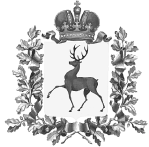 ГЛАВА МЕСТНОГО САМОУПРАВЛЕНИЯГОРОДСКОГО ОКРУГА НАВАШИНСКИЙНИЖЕГОРОДСКОЙ ОБЛАСТИПОСТАНОВЛЕНИЕ07.05.2020                                                                                                             №  17О назначении публичных слушаний	В соответствии с Федеральным законом РФ от 06.10.2003 № 131 - ФЗ    «Об общих принципах организации местного самоуправления в Российской Федерации», Уставом городского округа Навашинский Нижегородской области и Положением о порядке организации и проведения публичных слушаний в городском округе Навашинский, утвержденным решением Совета депутатов от 15.10.2016 № 21Назначить публичные слушания по проекту решения Совета депутатов «Об исполнении бюджета городского округа за 2019 год», разработанного Администрацией городского округа Навашинский и внесенного на рассмотрение Совета депутатов.Публичные слушания провести 21 мая 2020 года в 16.45 час. в зале заседаний администрации городского округа по адресу: г. Навашино,  пл. Ленина, д. 7.Ответственность за подготовку и проведение публичных слушаний возложить на постоянную комиссию Совета депутатов по бюджетной, финансовой и налоговой политике (председатель комиссии         Гаврилова С.Н.).Предложить главе администрации городского округа Навашинский                Т.А. Берсеневой определить должностное лицо, ответственное за представление проекта решения «Об исполнении бюджета городского округа  за 2019 год» на публичных слушаниях.Установить, что замечания и предложения по проекту решения «Об исполнении бюджета городского округа за 2019 год» представляются в Совет депутатов городского округа Навашинский в письменном виде до 21 мая 2020 года.Опубликовать настоящее постановление в газете «Приокская правда»,  проект решения Совета депутатов «Об исполнении  бюджета городского округа за 2019 год» разместить на официальном сайте органов местного самоуправления городского округа Навашинский.Глава местного самоуправлениягородского округа Навашинский                                                        В.Д. Малышев